Bydgoszcz, dnia 15 grudnia 2023 r.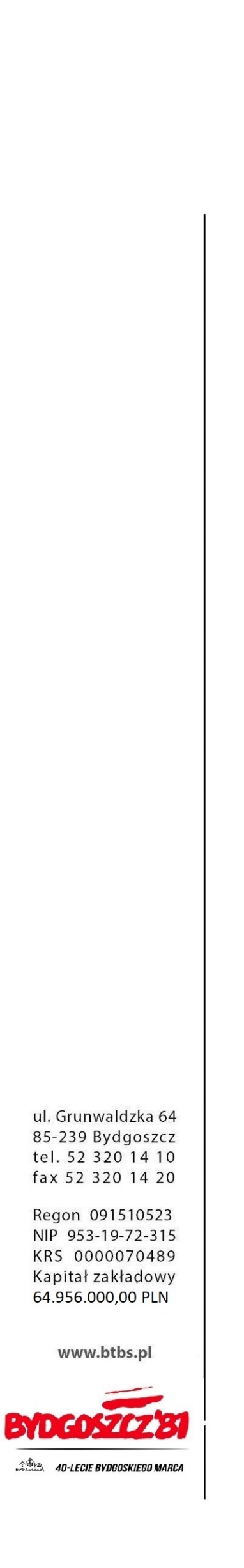 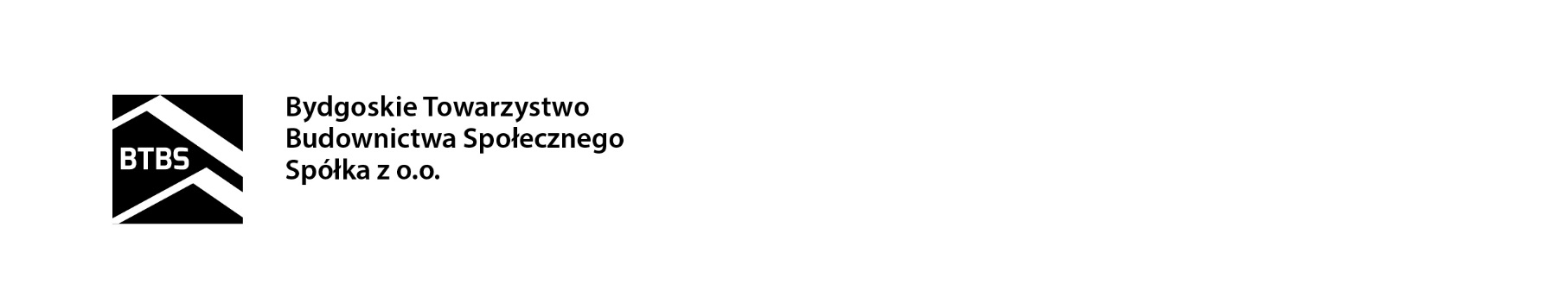 L.dz.      /DOiON/MK-L/2023Członkowie Rady NadzorczejBydgoskiego Towarzystwa Budownictwa Społecznego Spółki z o.o.w BydgoszczyZgodnie z ustaleniami z poprzedniego posiedzenia, uprzejmie zapraszam na kolejne posiedzenie Rady Nadzorczej Bydgoskiego Towarzystwa Budownictwa Społecznego, które zwołuję na dzień 20 grudnia 2023 r. godz. 12:30  w siedzibie biura Spółki, z następującym porządkiem posiedzenia :otwarcie posiedzenia,stwierdzenie zdolności Rady do podejmowania uchwał,przyjęcie porządku posiedzenia,przyjęcie protokołu poprzedniego posiedzenia Rady Nadzorczej,omówienie stanu kontroli przeprowadzanych przez członków Rady Nadzorczej,omówienie przebiegu budowy u zbiegu ul. Zygmunta Augusta/Rycerskiej 
w Bydgoszczy,pytania, uwagi, wnioski,zamknięcie posiedzenia.Z poważaniemPrzewodnicząca Rady Nadzorczej                						  Ewa Czerska    załączniki :protokół posiedzenia RN z dnia 29 listopada 2023 r.